KERJASAMA PEMERINTAH INDONESIA - UNICEF (UNITED NATIONS INTERNATIONAL CHILDREN'S EMERGENCY FUND) DALAM MENGATASI GIZI BURUK PADA ANAK-ANAK DI NTTINDONESIA-UNICEF (UNITED NATIONS INTERNATIONAL CHILDREN'S EMERGENCY FUND) COOPERATION IN OVERCOMING CHILDREN'S MALNUTRITION IN NTTSKRIPSIDiajukan Untuk Memenuhi Salah Satu SyaratDalam Menempuh Ujian Sarjana Program Strata SatuPada Jurusan Hubungan InternasionalOlehBella Anisa PutriNIM. 132030167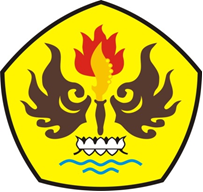 PROGRAM STUDI ILMU HUBUNGAN INTERNASIONALFAKULTAS ILMU SOSIAL DAN ILMU POLITIK UNIVERSITAS PASUNDANBANDUNG2017